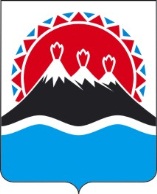 г. Петропавловск-Камчатский		                      «___» октября  2018 года О внесении изменений в приложение к приказу Министерства финансов Камчатского края от 09.01.2014 № 3 В соответствии с постановлением Правительства Камчатского края от 03.10.2018 № 419-П «О внесении изменений в приложение к постановлению Правительства Камчатского края от 19.12.2008 № 436-П «Об утверждении Положения о Министерстве финансов Камчатского края»,ПРИКАЗЫВАЮ:Внести в приложение к приказу Министерства финансов Камчатского края от 09.01.2014 № 3 следующие изменения:а) в пункте 4 части 3.1 раздела 3 слова «путем проведения открытого аукциона в электронной форме» заменить словами «путем проведения в электронной форме электронного аукциона»;б) в пункте 1 части 4.1 раздела 4 слова «и необходимых задач и функций, возложенных на отдел» исключить. 2. Настоящий приказ вступает в силу со дня его подписания. Министр							   	                       С.Г. ФилатовСОГЛАСОВАНО:Заместитель Министра							   Л.В. АлексееваИ.о. начальника отдела по регулированиюконтрактной системы							     Г.П. БрицкаяНачальник отдела правового и административного обеспечения 					     М.Г. БерезинаИсп. Галина Павловна БрицкаяТел. 41-20-52Отдел по регулированию контрактной системыПояснительная запискак проекту приказа Министерства финансов Камчатского края  «О внесении изменений в приложение к приказу Министерства финансов Камчатского края от 09.01.2014 № 3Настоящий проект приказа разработан в целях приведения в соответствие с частью 9 статьи 1 Федерального закона от 31.12.2017 № 504-ФЗ "О внесении изменений в Федеральный закон "О контрактной системе в сфере закупок товаров, работ, услуг для обеспечения государственных и муниципальных нужд", уточнения формулировок.Реализация настоящего приказа Министерства финансов Камчатского края не потребует дополнительного финансирования из краевого бюджета.Настоящий проект не подлежит оценке регулирующего воздействия, так как не затрагивает вопросы осуществления предпринимательской и инвестиционной деятельности.Проект приказа Министерства финансов Камчатского края 19.10.2018 размещен на Едином портале проведения независимой антикоррупционной экспертизы и общественного обсуждения проектов нормативных правовых актов Камчатского края (htths://npaproject.kamgov.ru) для проведения в срок до 31.10.2018 независимой антикоррупционной экспертизы. МИНИСТЕРСТВО ФИНАНСОВ КАМЧАТСКОГО КРАЯПРИКАЗ № _____